http://ijecm.co.uk/competitions/My research paper is original but it is already published. Can I submit it to the competition?Yes, you can submit such paper, as primary condition for the competition is that the paper must be original work.  When and how I should pay the entry fee?Entry fee is to be paid before forwarding the full length research paper along with the entry form. Fee is to be paid using PayPal (no other mode of payment shall be entertained). Entry form has 2 details on fee payment:  Unique PayPal Transaction id and Email id used to process the fee. The above 2 details would be on the PayPal transaction receipt generated once fee is successfully processed.  You just mention these details so that we could trace the transaction. 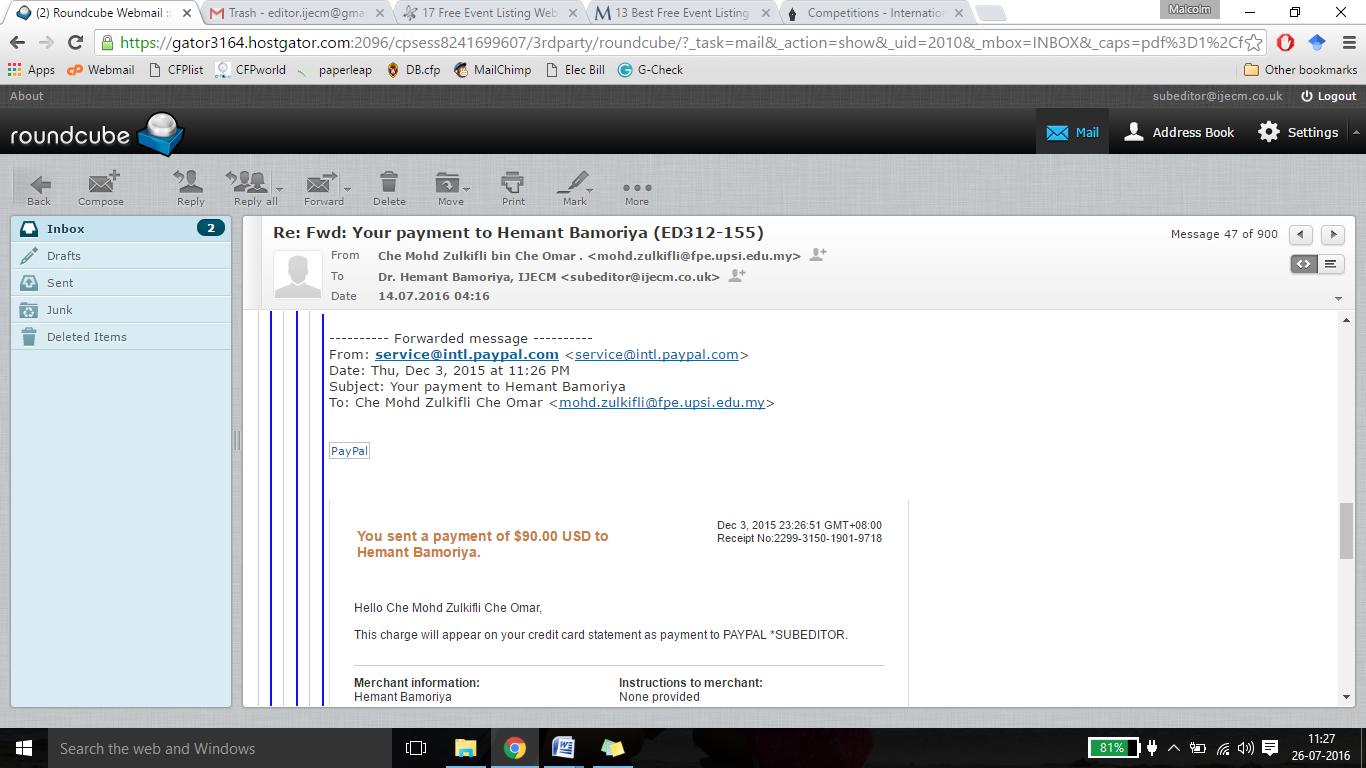 I don’t have PayPal account. What should I do?Once you click  ‘Entry Fee’ PayPal button, PayPal will give you 2 options to process the fee (See screen shot below). Where you may process the fee using any debit/ credit card with having a PayPal account.  Please note, you can process the using any (even someone else’s) PayPal account or using any (even someone else’s) debit/ credit card.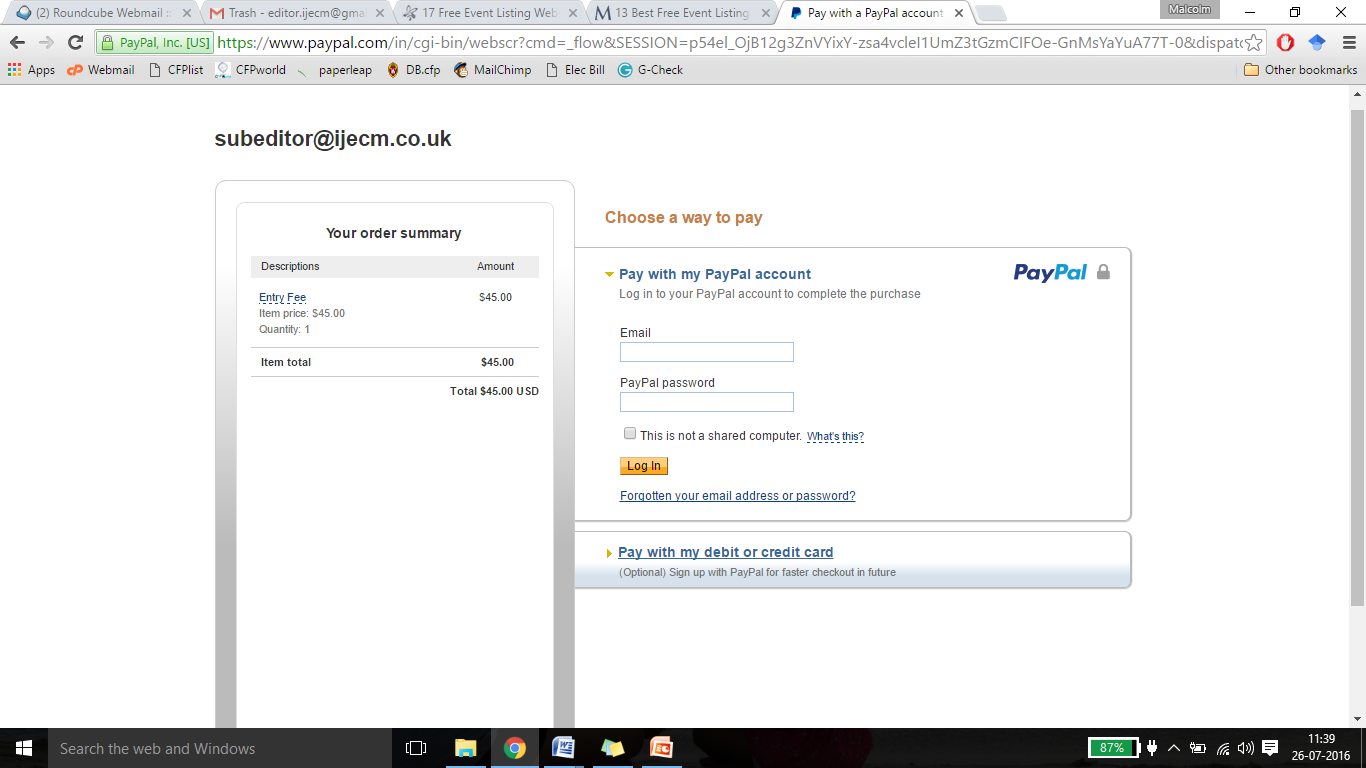 In which countries PayPal is available? And, what if my country does not have PayPal?List of PayPal countries https://www.paypal.com/webapps/mpp/country-worldwide In case PayPal is not available in your country, then you may ask someone outside your country to process fee on your behalf. How results will be declared? Results will be declared on the webpage http://ijecm.co.uk/competitions/ on 1st Feb 2018.Prize money will be transferred either through PayPal or Bank deposit. And, certificate will be delivered through post.   For any further query, feel free to write to subeditor@ijecm.co.uk